ПРОЕКТ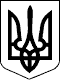 КАБІНЕТ МІНІСТРІВ УКРАЇНИ ПОСТАНОВА від ___________ 2016 р. № ____Київ Про внесення змін до переліку платних послуг, які надаються підрозділами Міністерства внутрішніх справ, Національної поліції та Державної міграційної служби, і розміру плати за їх наданняКабінет Міністрів України постановляє: 1. Внести до переліку платних послуг, які надаються підрозділами Міністерства внутрішніх справ, Національної поліції та Державної міграційної служби, і розміру плати за їх надання, затверджених постановою Кабінету Міністрів України від 4 червня 2007 р. № 795 (Офіційний вісник України, 
2007 р., № 42, ст. 1671; 2011 р., № 84, ст. 3068; 2015 р., № 90, ст. 3044; 2016 р., № 28, ст. 1118), зміни, що додаються.Прем'єр-міністр України                              В. ГРОЙСМАН